GULBENES NOVADA DOMES LĒMUMSGulbenē2023.gada 26.oktobrī							Nr. GND/2023/									(protokols Nr.; .p) Par dzīvokļa Brīvības iela 97-12, Svelberģis, Beļavas pagasts, Gulbenes novads, īres līguma slēgšanuGulbenes novada pašvaldības dokumentu vadības sistēmā 2023.gada 5.oktobrī ar reģistrācijas numuru GND/5.5/23/2005-F reģistrēts …. (turpmāk – iesniedzējs), deklarētā dzīvesvieta: …., 2023.gada 5.oktobra iesniegums, kurā izteikts lūgums pagarināt dzīvojamās telpas Nr.12, kas atrodas Brīvības ielā 97, Svelberģī, Beļavas pagastā, Gulbenes novadā, īres līguma darbības termiņu.Dzīvojamo telpu īres likuma 7. pants nosaka, ka dzīvojamās telpas īres līgumu rakstveidā slēdz izīrētājs un īrnieks, savukārt 9. pants nosaka, ka dzīvojamās telpas īres līgumu slēdz uz noteiktu termiņu.Dzīvojamās telpas īres līgums ar iesniedzēju noslēgts uz noteiktu laiku, tas ir, līdz 2023.gada 31.oktobrim.Atbilstoši Gulbenes novada pašvaldības grāmatvedības uzskaites datiem uz iesnieguma izskatīšanas dienu iesniedzējam nav īres un apsaimniekošanas maksas parāda.Pašvaldību likuma 4.panta pirmās daļas 10.punkts nosaka, ka viena no pašvaldības autonomajām funkcijām ir sniegt iedzīvotājiem palīdzību mājokļa jautājumu risināšanā, kā arī veicināt dzīvojamā fonda veidošanu, uzturēšanu un modernizēšanu. Ņemot vērā minēto, pamatojoties uz Dzīvojamo telpu īres likuma 7. pantu un 9. pantu, Pašvaldību likuma 4.panta pirmās daļas 10.punktu un Sociālo un veselības jautājumu komitejas ieteikumu, atklāti balsojot: PAR-____ ; PRET – _____; ATTURAS – ___, Gulbenes novada dome NOLEMJ:1. SLĒGT dzīvojamās telpas Nr.12, kas atrodas Brīvības ielā 97, Svelberģī, Beļavas pagastā, Gulbenes novadā, īres līgumu ar …., uz laiku līdz 2026. gada 31.oktobrim 2. NOTEIKT …. viena mēneša termiņu dzīvojamās telpas īres līguma noslēgšanai.3. NOTEIKT, ka šis lēmums zaudē spēku, ja …. līdz 2023.gada 30.novembrim nav noslēgusi dzīvojamās telpas īres līgumu.4. UZDOT Gulbenes novada Beļavas pagasta pārvaldei, reģistrācijas numurs 40900015427, juridiskā adrese: Avotu iela 2, Beļava, Beļavas pagasts, Gulbenes novads, LV-4409, sagatavot un noslēgt dzīvojamās telpas īres līgumu.  5. Lēmuma izrakstu nosūtīt:5.1. …5.2. Gulbenes novada Beļavas pagasta pārvaldei:  Avotu iela 2, Beļava, Beļavas pagasts, Gulbenes novads, LV-4409.Gulbenes novada domes priekšsēdētājs						A.Caunītis                       	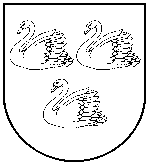 GULBENES NOVADA PAŠVALDĪBAReģ.Nr.90009116327Ābeļu iela 2, Gulbene, Gulbenes nov., LV-4401Tālrunis 64497710, mob.26595362, e-pasts; dome@gulbene.lv, www.gulbene.lv